День Достоевского в 1-ой школе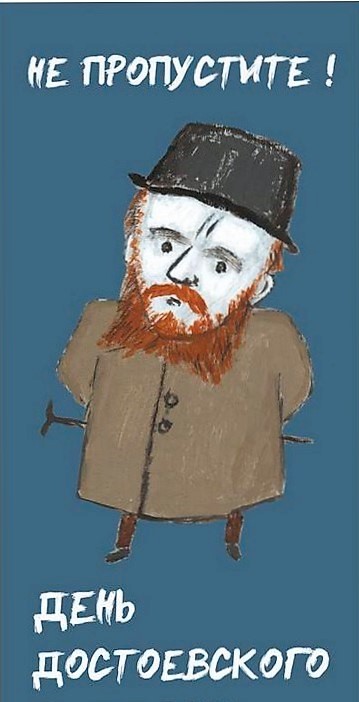 